津学卡申请表注意事项：1、填写完成后交给本校指导中心联络人2、请务必关注 “八戒呼呼”公众号或下载猪八戒app，及时获取审核结果。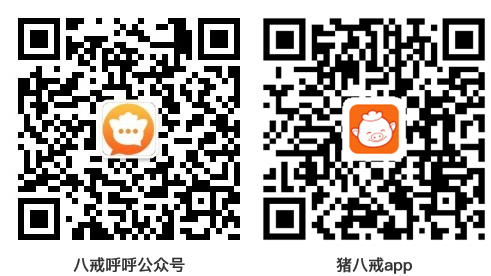 如何查找猪八戒店铺ID：登录www.zbj.com，注册猪八戒账号点击商家入驻，完善店铺信息和实名认证，开通店铺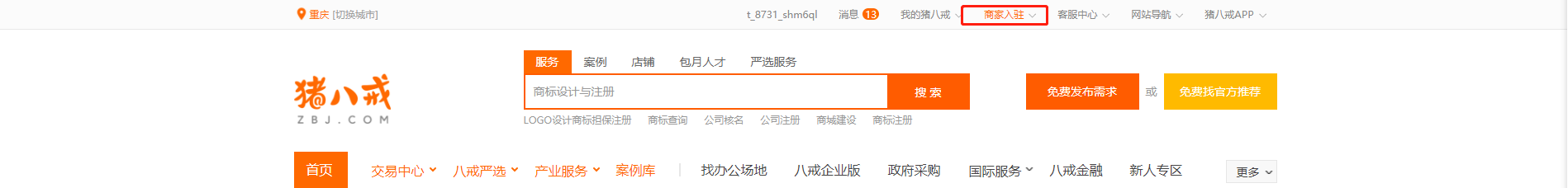 进入商家工作台首页，获取店铺ID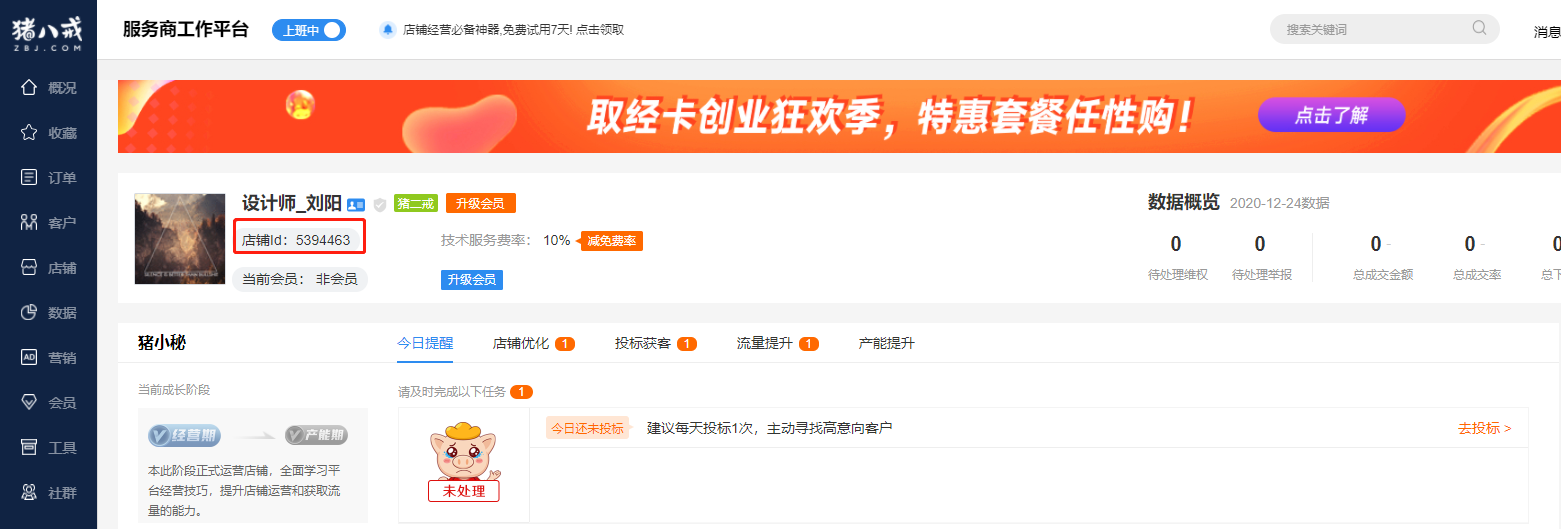 学校信息学校信息学校信息学校信息学校信息学校信息学校校名专业入学时间入学时间个人信息个人信息个人信息个人信息个人信息个人信息姓名姓名个人照片个人照片年龄年龄个人照片个人照片身份证号身份证号421381198810234715421381198810234715个人照片个人照片猪八戒网注册信息猪八戒网注册信息猪八戒网注册信息猪八戒网注册信息猪八戒网注册信息猪八戒网注册信息注册手机号注册手机号猪八戒店铺ID猪八戒店铺ID